Name: ____________________________       Date: ____________________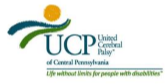 General Relationship QuestionnaireThis questionnaire looks at your understanding of relationships and related topics.  Some of the questions are quite difficult, and you are not expected to know all the answers.  If you do not know the answer to a question, you can say ‘I don’t know’ and I will move to the next question.  Just answer the questions as best you can. I agree/decline to participate in this questionnaire.____________________________________			__________________        Signature                                                                                       Date ____________________________________			__________________                         Guardian Signature                                                                              Date                       Screening Question1.  Have you ever had any sexual education or discussed sex-related matters with anyone?  Who?  (parents/school or education establishment/group/TV/other: define)1a. Physiology: Pictures I am now going to show you a picture of a man.  I would like you to put a cross on the part or parts of the body I describe.  If you are not sure about the word I am using, please tell me.  There are lots of words used to describe parts of the body, and you may use a different word to describe that part of the body.*Use Participants labels where given. I am now going to show you a picture of a woman.  I would like you to put a cross on the part or parts of the body I describe.  If you are not sure about the word I am using, please tell me.  There are lots of words used to describe parts of the body.  You may use a different word to describe that part of the body. 									                        Maximum 161b. Physiology: QuestionsThese are some questions about men and women.  Answer them as best you can.  Some of the questions are quite difficult, so do not worry if you do not know the answer.           Maximum 52a. Sexual IntercourseThese are some questions about sexual intercourse or having sex.  Answer them as best you can.  Some of the questions are quite difficult, so do not worry if you do not know the answer.   										                      Maximum 103. PregnancyThese are some questions about pregnancy.  Answer them as best you can.  Some of the questions are quite difficult, so do not worry if you do not know the answer.    Maximum 54. ContraceptionThese are some questions about contraception.  Answer them as best you can.  Some of the questions are quite difficult, so do not worry if you do not know the answer.       Maximum 55. Sexually Transmitted DiseasesThese are some questions about STD’s/Sexually Transmitted Infections/Venereal Diseases.  Answer them as best you can.  Some of the questions are quite difficult, so do not worry if you do not know the answer.           Maximum 26. SexualityThese are some questions about sexuality.  Answer them as best you can.  Some of the questions are quite difficult, so do not worry if you do not know the answer.           Maximum 3This is the end of the questionnaire.  Thank you.Do you have any questions or would like information on any of the topics we have talked about today?ScoringName: _______________________________Address: ______________________________                _______________________________Questionnaire completed by:____________________________________			__________________                                  Signature                                                                                       Date                                                          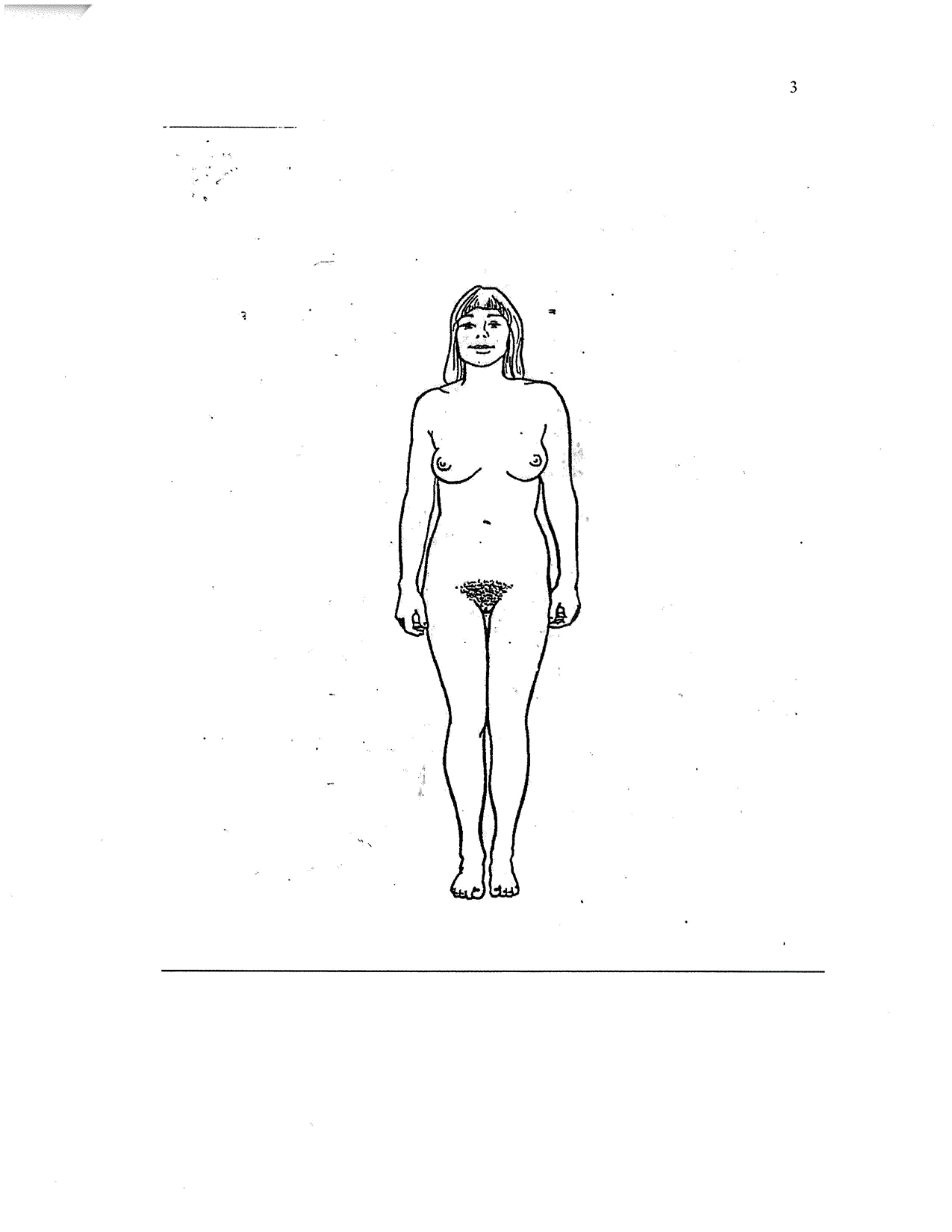 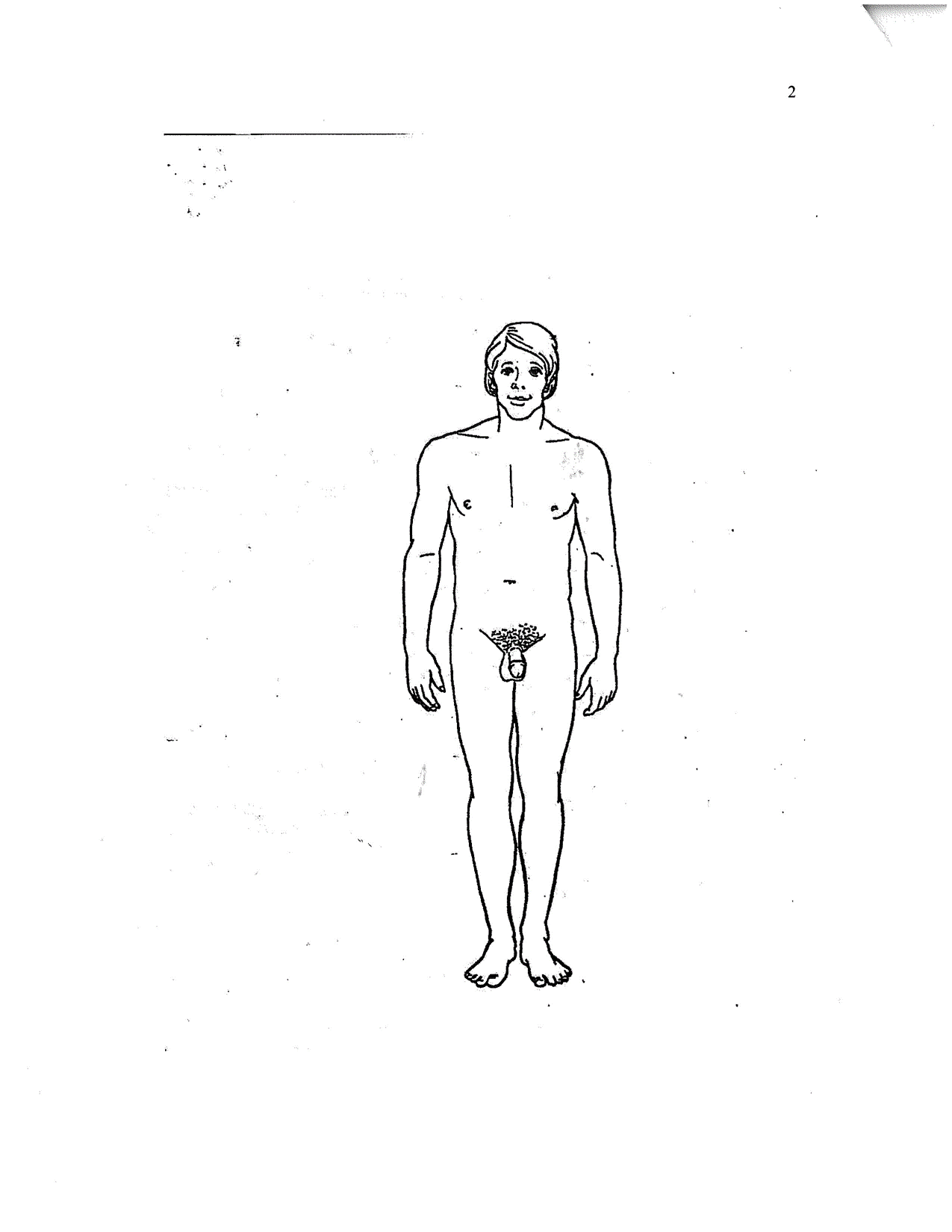 Label ManScore 1 for Each Correct Part Identified (Max 8)HeadChestStomach/TummyBelly Button/Tummy Button/Navel Penis/Willy/Dick/Cock/Private AreaTesticles/BallsLegsFeetLabel WomanScore 1 for Each Correct Part Identified (Max 8)HeadBreasts/Bosoms/Boobs/TitsStomach/TummyBelly Button/Tummy Button/Navel Vagina/Fanny/Pussy/Private AreaLegsFeetWoman have organs inside their bodies called ovaries.                             Can you show me where the woman’s ovaries would be?*Use Participants labels where given. PAGE TOTAL:Question:Answer:Pt ValueVerbatim Answer &Score:1.Where are men’s sperm stored/kept?In the Testes/balls12.What is puberty/adolescence?If no answer, explain: ‘people experience changes in their bodies and themselves as they grow up’Development of body/sexual maturity13.What is a period/monthly/time of the month?When the ovum is not fertilized/ when the lining of the womb changesDischarge of blood14.How old are women when they start their periods?10-1815.Where are women’s eggs (ova) stored?The ovaries1Total:Question:Answer:Pt ValueVerbatim Answer &Score:1.SCREEN: Can you tell me what intercourse/having sex is?When the penis is put inside the vagina12.What is a virgin?Someone who has not had intercourse/sex13.Can you have intercourse/sex when a woman is having a period?Yes14.What is an erection/hard on?Penis becoming rigid through/ during sexual excitement15.What is ejaculation/coming?Expulsion of semen/ when a man “comes” (during sex/night masturbation)16.What is a prostitute/ lady or man on the streets?A person who has intercourse/sex for moneySex industry worker17.What is incest?Intercourse/Sex with an immediate relative18.What types of intercourse/sex are there?AnalOral12b. Masturbation9.SCREEN: What is masturbation/wanking/jerking off/play with self?Self-stimulation of the genitals110.Does masturbation/wanking/jerking off/playing with self have any negative/bad side effects for your health?No1Total:Question:Answer:Pt ValueVerbatim Answer &Score:1.SCREEN: Can you tell me what being pregnant means?When a woman is going to have a baby12.How do women become pregnant?By having intercourse/sexSperm fertilizes egg (including IVF)13.How long does it take from getting pregnant to having the baby?9 months266 days14.How does a woman know that she is pregnant?No periods/ periods stopPregnancy test/DoctorMorning sickness/ nausea Heavy/tender breastsVaginal irritation/ dischargeCravingsStomach biggerHormone changes (mood swings/ temp changes)Increased tirednessSense of ‘knowing’15.From what part of a woman does the baby come out?VaginaStomach/Womb/ Uterus (caesareans)1Total:Question:Answer:Pt ValueVerbatim Answer &Score:1.SCREEN: Can you tell me what contraception/birth control is?Method of stopping fertilization/having babies12.Can you name a type of contraception?Abstinence/ Not having sexCap/DiaphragmCoil/IUD/LoopCondomContraceptive PillFoam/Jelly/CreamInjectionImplantNatural/Rhythm/Safe DaysOral Sex/Anal SexSterilization- femaleSterilization- maleWithdrawal13.Can you tell me how a -------- works? (insert type of contraception from #2 above)14.Can you name three places where you might buy/be given contraceptives?Family Planning ClinicHeath CenterOther ClinicDoctorHospitalPharmacyCommunity Health WorkerFriend/Relative/ Care WorkerOther15.Can you name another form of contraception?See #2 Above1Total:Question:Answer:Pt ValueVerbatim Answer &Score:1.SCREEN: What is an STD/STI/Venereal Disease? If answered correctly, move to second question. Infection or disease that has been transmitted through unprotected intercourse/sex.Not just penetrative sex; includes anal/oral12.Which contraceptive can help prevent sexually transmitted diseases?Condom when used correctly1Total:Question:Answer:Pt ValueVerbatim Answer &Score:1.SCREEN: What is a homosexual (gay male/lesbian)?Someone who is attracted to people of the same sex12.What is heterosexual (straight)?Someone who is attracted to people of the opposite sex13.What is a bisexual?Someone who is attracted to people of the same sex or opposite sex1Total:Sub-SectionMaxScore1a.Physiology: Pictures161bPhysiology: Questions5Total out of 21:2Sexual IntercourseMasturbation 103Pregnancy54Contraception55Sexually Transmitted Diseases26Sexuality3Total out of 25: